Reported Request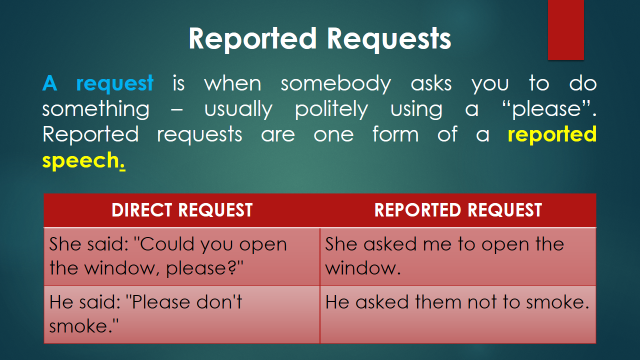 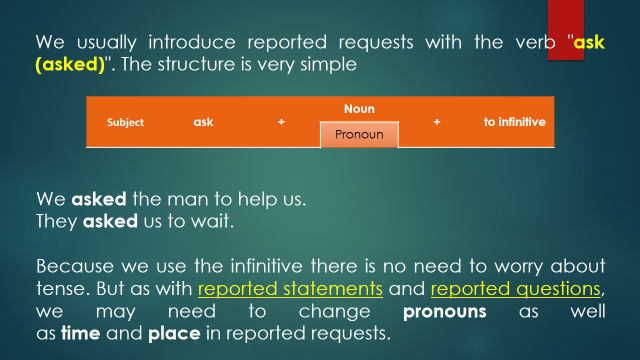 Answer the following exercises.DIRECT REQUESTREPORTED REQUESTI said politely, "Please make less noise."I asked them politely to make less noise.She has often said to me, "Could you stay the night?"She has often asked me to stay the night.They said to the architect: "We'd like you to meet us here tomorrow."They asked the architect to meet them there the next day.She will certainly say to John, "Please stay for lunch."She will certainly ask John to stay for lunchShe always says, "Please don't forget me."She always asks me not to forget her.Alejandra says: “Please help me carry this.”She/Alejandra asked me to carry that.Teacher says: “Please come early.”The teacher asked us/me to come earlyDIRECT REQUESTREPORTED REQUESTShe says: “Please buy some milk”Carlos says: “ Do your homework”The teacher says: “Don´t be late.”My mom says: “Go to bed.”My mom says: “Do the washing-up.”My boss says: “don’t forget my ID”.